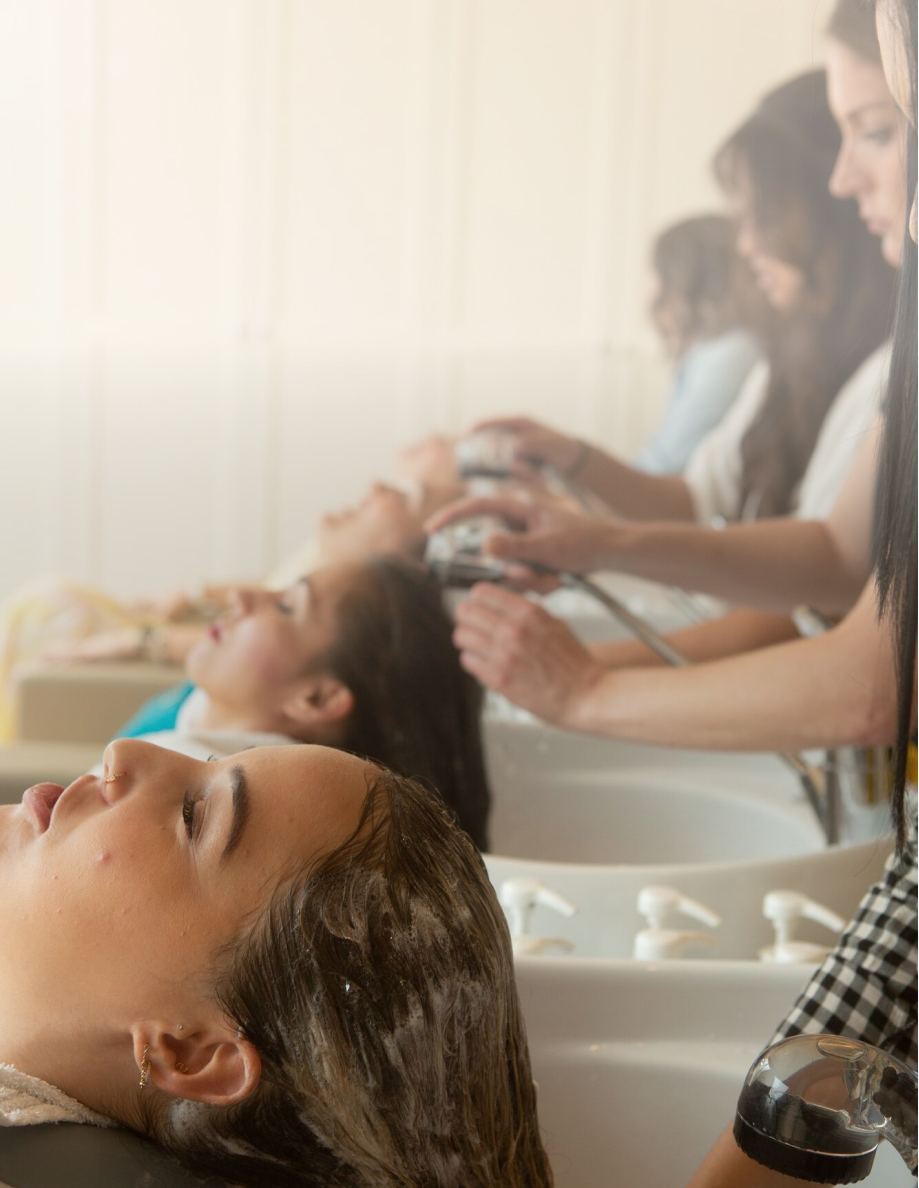 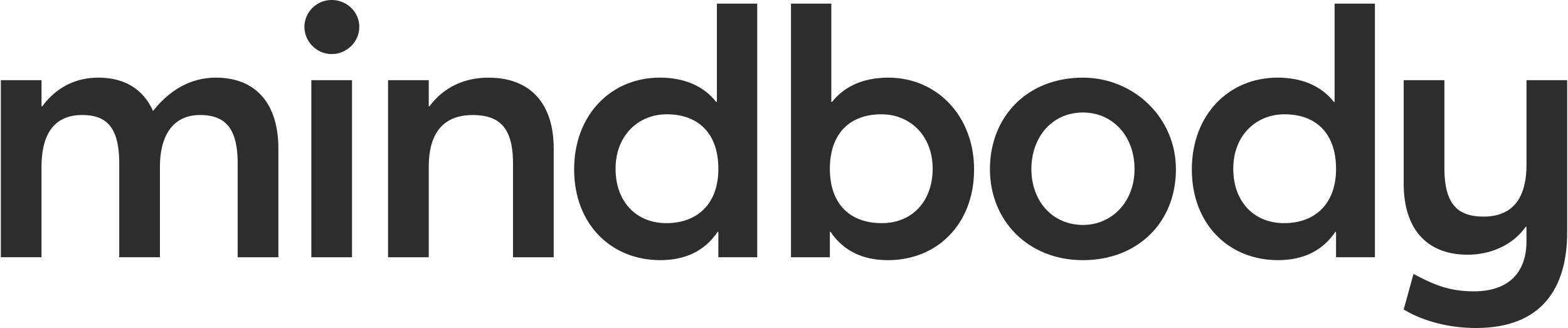 TEMPLATEMake a business caseHaving employees is a substantial, but worthwhile, expense. In this section, consider the costs versus the benefits.Your core valuesWhat does your business stand for? What qualities are most valuable to you in a team member? Document your core values below. Feel free to use the examples included or add your own. Write a sentence or two describing what this value means to you and your employees.Job descriptions and postingsEach position, even if it’s only one person, should have a clearly defined job description and duties to ensure everyone’s needs are met.Document your job descriptions here. We’ve included a template and examples to get you started.Job application formWill you have a job application form? What do you need to include in your job application form? You can create this in Google Forms, Survey Monkey, or a similar free online service to help you simplify the application process. Use this as a starting point and document each of your application fields here.Interview questionsA successful interview is much more than the questions asked and answered. Consider: Was the candidate timely? What was their body language like? How did they dress? These factors should have weight in your decision-making. The following are potential questions to ask your candidates. Edit and make them your own, depending on the role and your business. ReferencesUse this template to request references from your candidates. Prioritize professional references to confirm his/her/their work habits, customer service skills, and overall experience.Offer letterA written offer letter formally confirms the specifics of employment and ensures the candidate agrees to all terms. Use this template as a loose structure for your offer letter.Documents and legal requirementsYou’ve hired an employee. Use this section to list everything you need your employees to sign and/or provide. That way, nothing will get missed! Important: Use this section as a starting point. Always consult with your lawyer to confirm all necessary documentation.Training processDocument the steps you will take to properly onboard a member of your team. Adjust and add to as needed.Operations manualYour operations manual is a living, breathing document that outlines the day-to-day, business processes and policies employees need to know. Document them here.Employee policies/handbookYour employee policies/handbook includes information related to employee hours, payroll, benefits, and more. Document your employee-specific policies here.Termination checklistAs soon as an employee gives you notice, you should initiate the following tasks to help make turnover as simple as possible. Customize this checklist to your needs.Exit interview questionsGood exit interview questions will help you learn what you may want to correct for your business moving forward. There are no right or wrong answers; this is your employee’s opportunity to give their honest feedback. Add/edit the following to fit your needs.This information contained herein does not constitute financial, legal, or other professional advice and is meant to be used solely for informational purposes. It does not take into account your specific circumstances and should not be acted on without full understanding of your current situation, future, and/or objectives by a qualified professional. Mindbody assumes no liability for actions taken in reliance upon the information contained herein. ©Mindbody 2023